GEOGRAPHYFORM 1 END TERM 1 2021TIME; 1HR 45 MINSNAME…………………………..………………..………..CLASS…...…...ADM….....…INSTRUCTIONS;Attempt all the questions.1. Define the term environment. (2mks)……………………………………………………………………………………………………………………………………………………………………………………………………………………………………………………………………………………………………………………………………………...2. State three sub-branches of physical Geography. (3mks)………………………………………………………………………………………………………………………………………………………………………………………………………………………………………………………………………………………………………………………………………………3. Give four reasons why it is important to study Geography. (4mks)………………………………………………………………………………………………………………………………………………………………………………………………………………………………………………………………………………………………………………………………………………………………………………………………………………………………………………………………………………………………………………………………………………………………………………4. Identify three components of the solar system. (3mks)………………………………………………………………………………………………………………………………………………………………………………………………………………………………………………………………………………………………………………………………………………5. Describe the passing star theory. (4 marks)……………………………………………………………………………………………………………………………………………………………………………………………………………………………………………………………………………………………………………………………………………………………………………………………………………………………………………………………………………………………………………………………………………………………………………………………………………………………………………………………………………………………………………………………………………………………………………………………………………… 6. State four effects of rotation of the earth. (4mks)………………………………………………………………………………………………………………………………………………………………………………………………………………………………………………………………………………………………………………………………………………………………………………………………………………………………………………………………7. The local time in New York(200W) IS 8.00 a.m. what is the local time at Kitale (100E). (3mks)8. Define the following terms;    (i) Equinox    (2mks)………………………………………………………………………………………………………………………………………………………………………………………………………………………………   (ii) Solstice   (2mks)………………………………………………………………………………………………………………………………………………………………………………………………………………………………9. The following diagram represents a solar eclipse. Name the parts A, B and C. (3mks)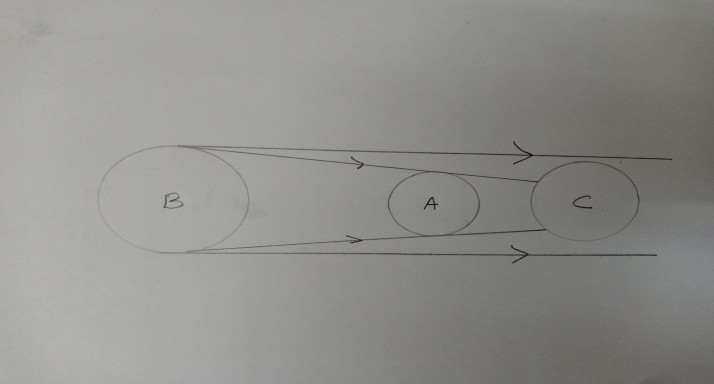 A_________________________B_________________________C_________________________10. Define the term weather. (2mks)………………………………………………………………………………………………………………………………………………………………………………………………………………………………11. Name the instrument used to measure the following elements of weather:  (4mks)  Rainfall______________________________________  Wind direction___________________________________  Humidity_____________________________________  Sunshine______________________________________12. Anestar school wants to establish a weather station. Which four conditions should they consider while siting the station? (4mks)………………………………………………………………………………………………………………………………………………………………………………………………………………………………………………………………………………………………………………………………………………………………………………………………………………………………………………………………………………………………………………………………………………………………………………13. State three ways the atmosphere is heated. (3mks)………………………………………………………………………………………………………………………………………………………………………………………………………………………………………………………………………………………………………………………………………………14. (a) Highlight four qualities of a good Stevenson screen. (4mks)………………………………………………………………………………………………………………………………………………………………………………………………………………………………………………………………………………………………………………………………………………………………………………………………………………………………………………………………………………………………………………………………………………………………………………15. Explain three reasons why the interior of the earth is very hot. (6mks)………………………………………………………………………………………………………………………………………………………………………………………………………………………………………………………………………………………………………………………………………………………………………………………………………………………………………………………………………………………………………………………………………………………………………………………………………………………………………………………………………………………………16. Describe four characteristics of the mantle. (4mks)………………………………………………………………………………………………………………………………………………………………………………………………………………………………………………………………………………………………………………………………………………………………………………………………………………………………………………………………17. Name the four layers of the atmosphere. (4mks)………………………………………………………………………………………………………………………………………………………………………………………………………………………………………………………………………………………………………………………………………………………………………………………………………………………………………………………………18. State four factors that influence temperature of a place. (4mks)………………………………………………………………………………………………………………………………………………………………………………………………………………………………………………………………………………………………………………………………………………………………………………………………………………………………………………………………19. What is weather forecasting? (2mks)………………………………………………………………………………………………………………………………………………………………………………………………………………………………20. (a) Name any two methods of weather forecasting (2mks)………………………………………………………………………………………………………………………………………………………………………………………………………………………………      (b) Identify three importance of weather forecasting. (3mks)………………………………………………………………………………………………………………………………………………………………………………………………………………………………………………………………………………………………………………………………………………………………………………………………………………………………………………………………21. Identify two types of rainfall. (2mks)………………………………………………………………………………………………………………………………………………………………………………………………………………………………………………………………………………………………………………………………………………